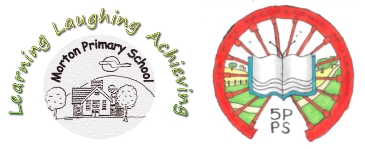 I Feel the Earth MoveSTEMEnvironmental Sciences – I feel the Earth Move – What do you know about day and night? What do you know about the sun, moon and Earth?What causes shadows and how do they change?Why does the sun appear to move across the sky? What causes day and night?What size are the sun, moon and earth? How far away from Earth are the sun and moon?What does revolution mean? What is the relationship between the sun, moon and Earth?What impact does this have on our daily lives? Why does the moon keep changing? STEM group project based on this learning.Design and make an Earth, Sun and Moon mobileDesign and make a sundial watchYear 3/4Topic 1Cycle ASTEMEnvironmental Sciences – I feel the Earth Move – What do you know about day and night? What do you know about the sun, moon and Earth?What causes shadows and how do they change?Why does the sun appear to move across the sky? What causes day and night?What size are the sun, moon and earth? How far away from Earth are the sun and moon?What does revolution mean? What is the relationship between the sun, moon and Earth?What impact does this have on our daily lives? Why does the moon keep changing? STEM group project based on this learning.Design and make an Earth, Sun and Moon mobileDesign and make a sundial watchMathsEnglishSpelling –use further prefixes and suffixes and understand how to add them, spell further homophones, spell words that are often misspelt, place the possessive apostrophe accurately in words with regular plurals, and in words with irregular plurals spell zoo scheme  Y3 Set 1: Words with ‘ph’ and ‘wh’ Set 2: Plurals of words ending in ‘y’ (change ‘y’ to ‘i’ and add ‘es’) Set 3: Adding ‘ing’, ‘er’, ‘est’ and ‘y’ to words ending in ‘e’ Set 4: Word List 1 Set 5: Word List 2 Set 6: Word List 3 Set 7: Adding vowel suffixes to words with more than one syllable Set 8: Adding vowel suffixes for words with more than one syllable with unstressed vowels Set 9: Words with ‘y’ as /i/ Set 10: Revision Y4 Set 1: Homophone revision Set 2: Revision from previous years 1 Set 3: Revision from previous years 2 Set 4: Revision from previous years 3 Set 5: Words containing ‘ch’ as /sh/ Set 6: Words ending in 'gue' and 'que' Set 7: Words with ‘sc’ as /s/ Set 8: Words with ‘ei’, ‘eigh’ and ‘ey’ as /ay/ Set 9: Possessive apostrophes Set 10: RevisionReading develop positive attitudes to reading and understanding of what they read by:  listening to and discussing a wide range of fiction, poetry, plays, non-fiction and reference books, showing understanding through intonation, tone, volume and action, discussing words and phrases that capture the reader’s interest and imagination, recognising some different forms of poetry [for example, free verse, narrative poetry] understand what they read, in books they can read independently, by:  checking that the text makes sense to them, discussing their understanding and explaining the meaning of words in context, asking questions to improve their understanding of a text  drawing inferences such as inferring characters’ feelings, thoughts and motives from their actions, and justifying inferences with evidence, predicting what might happen from details stated and implied, identifying main ideas drawn from more than one paragraph and summarising these, identifying how language, structure, and presentation contribute to meaning, retrieve and record information from non-fiction, participate in discussion about both books that are read to them and those they can read for themselves, taking turns and listening to what others say Twice weekly guided reading, once weekly individual reading, Silent sustained reading daily. Links to topic if appropriate.Writingplan their writing by: discussing writing similar to that which they are planning to write in order to understand and learn from its structure, vocabulary and grammar, discussing and recording ideas, draft and write by: composing and rehearsing sentences orally (including dialogue), progressively building a varied and rich vocabulary and an increasing range of sentence structures, organising paragraphs around a theme, in narratives, creating settings, characters and plot, in non-narrative material, using simple organisational devices, evaluate and edit by: assessing the effectiveness of their own and others’ writing and suggesting improvements, proposing changes to grammar and vocabulary to improve consistency, including the accurate use of pronouns in sentences, proof-read for spelling and punctuation errors, read aloud their own writing, to a group or the whole class, using appropriate intonation and controlling the tone and volume so that the meaning is clear.Recount – of holiday activities, Pinocchio story from first-hand experience of watching the play. Chronological report – of trip to The Often FestivalTrip to The Lowry Gallery - SalfordNon- fiction – research and make a leaflet about the landmarks of LondonMake a poster about L.S. LowryPersuasive writing – Delightful DerbyshireWrite a descriptive setting for a famous Lowry paintingWrite a character description for Anne, Who is Anne? (Lowry painting)Grammarextending the range of sentences with more than one clause by using a wider range of conjunctions, including when, if, because, although, using the present perfect form of verbs in contrast to the past tense, choosing nouns or pronouns appropriately for clarity and cohesion and to avoid repetition, using conjunctions, adverbs and prepositions to express time and cause, using fronted adverbialsRecap nouns, verbs, adjectives, adverbsUsing conjunctionsUsing adverbsAccurate speech marks – write about what the characters are saying in the Lowry painting ‘The Fight’Handwriting – use the diagonal and horizontal strokes that are needed to join letters and understand which letters, when adjacent to one another, are best left unjoined, increase the legibility, consistency and quality of their handwritingY4 practise joined handwriting linked to spelling listY3 – learn all joinsScienceGeographyHistoryThe United KingdomWhere in the World? Which Continent? Put Morton on the map. Know and write address. Countries in the UK and capital cities. London as the capital city. Famous landmarks in the UK. Derbyshire – things to do, places to goArt and DesignDesign and TechnologyMusicWork with a group of actors to develop a performance piece for the Ofton FestivalVisit the Often Festival and discover local art and artists.Famous UK artist – LowryTrip to the Lowry Gallery in SalfordLowry’s industrial landscapesMake a Lowry gallery in the classroomLearn about great artists.Improve techniques in drawing and paintingCharanga – Mama MiaListen and Appraise the song Mamma Mia and other Abba songs: ● Mamma Mia by Abba ● Dancing Queen by Abba ● The Winner Takes It All by Abba ● Waterloo by Abba ● Super Trouper by Abba ● Thank You For The Music by Abba. Musical Activities - learn and/or build on your knowledge and understanding about the interrelated dimensions of music through: a. Warm Up Games (including vocal warm ups) b. Flexible Games (optional extension work) c. Learn to Sing the Song d. Play Instruments with the Song e. Improvise with the Song (and optional extension activities) f. Compose with the Song Learn to Sing the Song: Vocal Warm-ups and SingingPlay Instruments with the Song: With or Without NotationImprovise with the Song: using your voices and instrumentDerbyshire Wider Opportunities scheme – Samba percussion (15 week programme)LanguagesPhysical EducationOutdoor LearningBolsover Sports Partnership – FundamentalsDance – Lowry inspired drama, dance and movement Work shop at Lowry GalleryFollow up with a dance unit at schoolMaths of the day activities including a place value treasure hunt.Y4 – residential trip to Lea Green for outdoor adventurous activitiesPSHE/RSEReligious EducationComputing/E-SafetyClassroom rules and routinesEstablishing a class identity with new Y3s and current Y4sEmotions and Feelings (Derbyshire scheme)R1 - Recognising a wide range of emotions inthemselves and others.R1 - Responding appropriately to a range ofemotions in themselves and others.R7 - Understanding their actions affectthemselves and others.R12 - Developing strategies to resolve disputes.R12 - Identifying strategies to manage emotions.H1, H6 - Deepening their understanding of goodand not so good feelings.H6 - Extending vocabulary to help explain therange and intensity of feelings.H7 - Recognising conflicting emotionsWhat makes a Leader worth following?Derbyshire schemeidentify the qualities they admire in their heroes/ role models, explain why they admire them and how this may influence their own lives use religious vocabulary to describe aspects of lives and teachings of inspiring leaders, giving examples of how these have influenced the lives of followers ask and respond to questions raised by the stories from the lives of key religious figures and contemporary followers describe events in the life of at least one modern day Muslim or Sikh making links between their actions and the teachings and example of Muhammad or Guru Nanak make links between attitudes and values advocated by religious leaders such as Muhammad and Guru Nanak and those of your school and pupils themselves Retell the story of the nativity from the perspective of different people/animals in the story LKS2 Wokingham schemeSelect, use and combine a variety of software (including internet services) on a range of digital devices to design and create a range of programs, systems and content that accomplish given goals, including collecting, analysing, evaluating and presenting data and information Use WORD and the internet to learn how tocut, paste and save landmark picturesUsing word to crop, rotate and reframe picturesAdd a caption to pictures